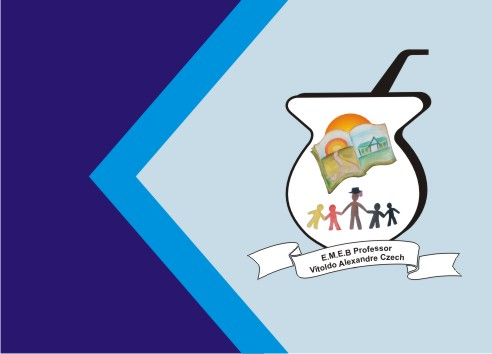 ATIVIDADE DE ARTESTEXTURASVAMOS DESENHAR SOBRE A LIXA E VER QUE TEXTURA APARECE, SE TIVER GIZ DE CERA EM CASA DESENHA E PINTA NA LIXA MESMO. SE FOR COM LÁPIS DE COR TEM QUE COLOCAR UMA FOLHA SULFITE ENCIMA  DA LIXA E  FAZER O DESENHO E PINTAR NO PAPEL MESMO.OS DESENHOS PODEM SER AQUELE QUE QUISEREM. USEM MUITAS CORES DIFERENTES.BOM TRABALHO!!!!!!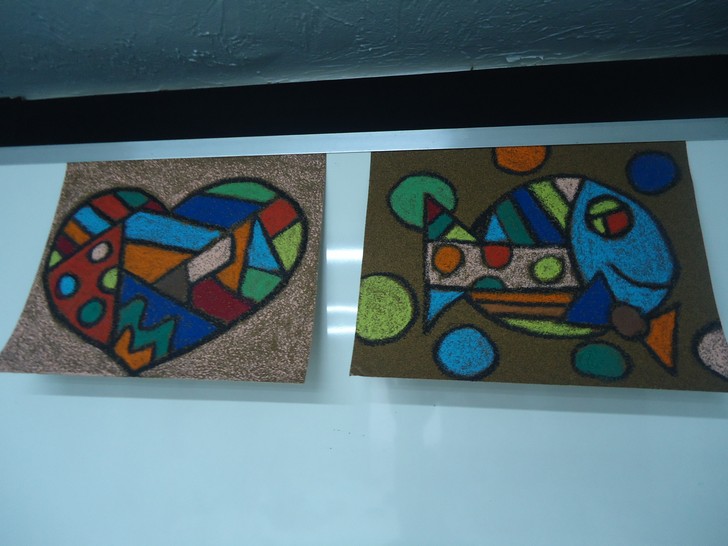 